      Escuela de Verano 2014 - 4J Título 1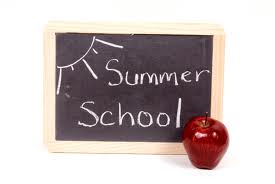 Estimados padres de familia/tutores,Nos gustaría invitar a su hijo(a) a participar en el Campamento de Lectura del Programa de la Escuela de Verano de Título 1. Esta oportunidad se la ofrecemos por gratis a los estudiantes actualmente en quinto grado que asistirán una escuela media de Eugene. Los estudiantes se enfocarán en mejorar sus habilidades de matemáticas, lectura y escritura, para promover su éxito académico.  Se les ofrecerá a los estudiantes actividades de educación física/juegos, tecnología, y premios para hacer esta experiencia del verano una muy inolvidable.Las fechas del programa son del 7 julio al 31 julio.  El programa se llevará a cabo de 9:00 a 12:00 de lunes a jueves.  Se servirá el desayuno a las 8:40 y el almuerzo a las 12:00.Para asegurarnos de  que los estudiantes tengan un buen rendimiento, les pedimos a los padres que:Se aseguren de que sus hijos asistan todos los días a la Escuela de Verano.Si sus hijos se enferman, por favor avisen a la escuela al 541-790-4300 para justificar la falta.Estén disponibles y dispuestos a reunirse con miembros del personal de la escuela para crear un plan en el caso de que su hijo(a) tenga faltas injustificadas o problemas recurrentes en su comportamiento.El Programa de Escuela de Verano se llevará a cabo en la Escuela Madison Middle School.Se proporcionará servicio de transporte de ida y de vuelta a la Escuela de Verano en autobús. El transporte será solamente para los estudiantes que reúnan los requisitos y vivan dentro del Distrito Escolar de Eugene. También se ofrecerá transporte para ir a guarderías que estén dentro de los límites del distrito. A mediados de junio se les enviará por correo la lista con las paradas de los autobuses.Los cupos de matrículas son limitados. Es muy importante para nosotros saber si usted desea que su hijo(a) asista al programa.  Las escuelas limitan el número de estudiantes que invitan a participar en la escuela de verano. Se hará una lista de espera cuando el programa se llene. Anexamos el formulario de inscripción y tiene que ser devuelto hasta el 16 de mayo.Estamos muy entusiasmados por nuestro Campamento de Lectura y de poder darles a sus hijos esta oportunidad educativa. Si tiene pregunta puede contactar al (a la) coordinador(a) del programa de Título 1 de su escuela o a TBA.Atentamente,Suzanne Price Administradora de la Escuela de Verano de Título 1